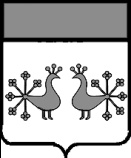 Ивановская областьВерхнеландеховский муниципальный районА Д М И Н И С Т Р А Ц И Я  ВЕРХНЕЛАНДЕХОВСКОГО МУНИЦИПАЛЬНОГО РАЙОНАП О С Т А Н О В Л Е Н И Еот    14. 03. 2019    №  121  - ппос. Верхний ЛандехО внесении изменения в постановление администрации Верхнеландеховского муниципального района от 13.07.2015 № 150-п«Об утверждении Порядка предоставления, использования и возврата бюджетных кредитов из бюджета Верхнеландеховского муниципального района бюджетам поселений»Внести  в постановление  администрации Верхнеландеховского муниципального района  от 13.07.2015 № 150-п «Об утверждении Порядка предоставления, использования и возврата бюджетных кредитов из бюджета Верхнеландеховского муниципального района бюджетам поселений», следующее изменение:приложение к постановлению изложить в новой редакции (прилагается).Глава Верхнеландеховскогомуниципального района:                                                           Н.Н.СмирноваПриложение  к постановлению администрации Верхнеландеховскогомуниципального районаот   14.03. 2019  № 121 - п Утвержденпостановлением администрации Верхнеландеховского муниципального района от   13.07.2015  № 150 - п(приложение)ПОРЯДОКпредоставления, использования и возврата бюджетных кредитов из бюджета Верхнеландеховского муниципального района бюджетам поселений 1. Настоящий Порядок определяет правила предоставления, использования и возврата из  бюджета муниципального района бюджетных кредитов бюджетам поселений Верхнеландеховского муниципального района (далее - бюджетных кредитов).2. Цели предоставления бюджетных кредитов и размер платы за пользование бюджетными кредитами устанавливается решением Совета Верхнеландеховского муниципального района о бюджете муниципального района на очередной финансовый год и плановый период (далее - решением о  бюджете).3. Предоставление бюджетных кредитов осуществляется на условиях и в пределах средств, предусмотренных решением о бюджете.4. Предоставление бюджетных кредитов осуществляется на основании обращения органа местного самоуправления поселения, или уполномоченного должностного лица органа местного самоуправления (далее - обращение). 5. Обращение направляется в финансовый отдел администрации Верхнеландеховского муниципального района (далее – финансовый отдел) с приложением следующих материалов и документов:а) обоснование необходимости получения бюджетного кредита с указанием суммы запрашиваемого бюджетного кредита;б) копия решения представительного органа об утверждении бюджета поселения, заверенная в установленном порядке;в) сведения о поступивших доходах и произведенных расходах бюджета поселения за истекший период текущего финансового года, прогноз ожидаемого исполнения бюджета поселения по доходам, расходам и источникам финансирования дефицита бюджета поселения на период заимствования по форме, согласно приложению 1 к настоящему Порядку;г) кассовый план бюджета поселения, при необходимости - с представлением расчета временных кассовых разрывов бюджета поселения в определенном периоде текущего финансового года;д) предложения по источникам и срокам возврата бюджетного кредита;е) информация о действующих договорах займов (кредитов) и сроках их погашения;ж) документы, подтверждающие полномочия лица, подписывающего договор о предоставлении бюджетного кредита, заверенные в установленном порядке;з) информация, содержащая реквизиты для перечисления бюджетного кредита с указанием кодов бюджетной классификации.6. Финансовый отдел в течение 20 рабочих дней со дня поступления  обращения осуществляет проверку представленных материалов и документов  и при необходимости запрашивает дополнительную информацию.В случае, если поселением не соблюдены условия предоставления бюджетных кредитов, документы и материалы представлены с нарушением требований, установленных пунктом 5 настоящего Порядка, а также с ошибками в расчетах, финансовый отдел  направляет письменное уведомление  об отказе в предоставлении бюджетного кредита в течение 3-х рабочих дней со дня принятия такого решения.7. В случае, если условия предоставления бюджетного кредита соблюдены, документы и материалы представлены в соответствии с требованиями, установленными пунктом 5 настоящего Порядка, финансовый отдел направляет пакет документов с сопроводительным письмом в администрацию района для принятия решения о предоставлении бюджетного кредита.8.Решение о предоставлении бюджетных кредитов принимается Главой Верхнеландеховского муниципального района и оформляется договором о предоставлении бюджетного кредита в соответствии с бюджетным и гражданским законодательством.9. Использование бюджетных кредитов, возврат бюджетных кредитов в бюджет муниципального района осуществляется поселениями в порядке и сроки, установленными договорами,  предусмотренными пунктом 8 настоящего Порядка.10. Финансовый отдел администрации Верхнеландеховского муниципального района:- осуществляет контроль возврата и уплаты процентов по предоставленным бюджетным кредитам;- ведет реестр предоставленных бюджетам поселений бюджетных кредитов по форме согласно приложению 2 к настоящему Порядку.Приложение 1к Порядкупредоставления бюджетам поселений из бюджетаВерхнеландеховского муниципального районабюджетных кредитовСведения о поступивших доходах и произведенныхрасходах бюджета __________________________ за истекший период(наименование поселения)текущего финансового года, прогноз ожидаемого исполнения бюджетапо доходам, расходам и источникам финансирования дефицитабюджета поселения на период заимствования(тыс. руб.)ИсполнительТелефонПриложение 2к Порядкупредоставления бюджетам поселений из бюджетаВерхнеландеховского муниципального районабюджетных кредитовРеестр предоставленных бюджетных кредитовбюджетам поселений Верхнеландеховского муниципального районапо состоянию на  ____________ годаПоказателиУтвержденона ____ годИсполнение бюджета за истекший период текущего финансового годаПрогноз ожидаемого исполнения бюджетаДоходы, всего:в том числе:налоговые доходыненалоговые доходыбезвозмездные поступления от других бюджетов бюджетной системы Российской Федерации, всего:в том числе:1) из областного бюджета- дотации- субвенции- субсидии- иные межбюджетные трансферты2) из других бюджетовв том числе: на осуществление части полномочий по решению вопросов местного значения в соответствии с заключенными соглашениямиРасходы, всего:в том числе:Заработная плата и начисления на выплаты по оплате труда - в том числе за счет средств бюджетов других уровнейЗакупка товаров, работ. услуг для муниципальных нужд:- услуги связи - транспортные услуги- коммунальные услуги- работы, услуги по содержанию имущества (расшифровать)- прочие работы, услуги (расшифровать)- прочие расходы (расшифровать)- увеличение стоимости основных средств- увеличение стоимости материальных запасов (расшифровать)Социальное обеспечение Перечисления другим бюджетам бюджетной системы Российской ФедерацииРезультат исполнения бюджета (дефицит "-", профицит "+")Источники внутреннего финансирования дефицитов бюджетовкредитные соглашения и договорыпоступления от продажи акций и иных форм участия в капитале, находящемся в собственности муниципального образованияпрочие источники финансирования дефицита бюджетаостатки средств бюджетов на отчетную дату:из них остатки целевых средств бюджетовПотребность в бюджетном кредитеИсточники погашения бюджетного кредитаСПРАВОЧНО:Дебиторская задолженность местного бюджетаПросроченная кредиторская задолженность местного бюджета, в том числе:- по заработной плате- по начислениям на выплаты по оплате труда- по коммунальным услугамЗадолженность перед районным бюджетом по ранее предоставленным бюджетным кредитамN п/пНаименование поселенияРеквизиты договора о предоставлении бюджетного кредитаДата предоставления бюджетного кредитаДата возврата бюджетного кредитаСумма бюджетного кредита (тыс. руб.)